30. Gyulasport Nonprofit Kft. Szenior- és
a 9. Szigeti István Emlékverseny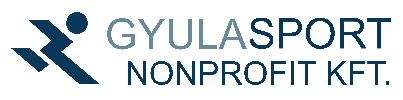 2021. szeptember 25. (szombat)CÉLJA:			Az emlékverseny színvonalas megrendezése. Sporttal az egészségért, 				barátságért, versenyzési lehetőség biztosítása.HELYE, IDEJE: 		Id. Christián László Városi Sporttelep (5700 Gyula, Zrínyi tér 2. )			2021. 09. 25. (szombat) 10:50 óraRENDEZŐJE: 		Gyula Város Polgármesteri Hivatala
			Gyulasport Nonprofit Kft. Szenior szakosztályaVERSENYBÍRÓSÁG: 	Elnök: Kertes István
			Helyettes: Annus Andor	
			Titkár: Szabó IlonaVERSENYSZÁMOK: 	Férfi – Női 100 m, 200 m, 400 m, 3000 m, 3000 m gyaloglás, magasugrás, távolugrás, hármasugrás, súlylökés, diszkoszvetés, gerelyhajítás. A helyszínen lévő gyermekek számára versenylehetőséget biztosítunk az alábbi versenyszámokban: 60 m és 600 m. A gyermek versenyen résztvevőket a helyszínen kérjük jelezni.NEVEZÉS: 	Előnevezéssel történik, a versenykiírással csatolt nevezési lappal, melyet kötelező kitölteni, mert a helyszínen nem lehet már nevezni! 
Az előnevezés megküldésének határideje: 2021.09.17 12:00 óra
Az előnevezés megküldését a szilvi.gyulasport@gmail.com e-mail címre kérjük megküldeni!
A nevezési költség rendezés a versenyszám kezdete előtt 30 perccel történik. 
Az első versenyszám 1500 Ft, minden további 1000 Ft.DÍJAZÁS: 	Minden részvevő emlékplakettet kap, korcsoportonként, versenyszámonként az első, három helyezett éremdíjazásban részesül.ÉTKEZÉS: 		Az ebéd ára 1300 Ft, mely a versenyt követően a pályán kerül elfogyasztásra. 			Büfé üzemel a helyszínen. Az ebédigényt is az előnevezéssel kérjük leadni!EGYÉB: 			Mindenki saját felelősségére indul a versenyen. Szereket a rendezőség 				biztosít, de szabályos saját dobószer használata is engedélyezett. Az 				öltözőben hagyott értéktárgyakért felelősséget nem vállalunk. A versenykiírás 			változtatásának jogát fenntartjuk.Szállás igényeket kérjük, mindenki saját magának intézze!
A szervezők a Marschal vendégházzal felvette a kapcsolatot, akik igényt tartanak rá, kérjük a szállásadót keresse! Telefonszám: 0630/9437-268IDŐREND: 		10,50: 	Megnyitó!			11,00: 	100 m, ffi súly, női gerely			11,10: 	magasugrás, gyermek 60 m	11,30: 	200 m, gyermek 600 m			12,00: 	3000 m, 3000 m gyaloglás, távolugrás, ffi diszkosz, női súly			12,50: 	400 m, hármasugrás, ffi gerely, női diszkosz			13,50: 	Eredményhirdetés			14,00: 	Ebéd 			Kertes István		       versenybíróság elnökeNEVEZÉSI LAP2021. SZEPTEMBER 25. (SZOMBAT)NÉV: ________________________________		SZÜLETÉSI DÁTUM: _____________________
CÍM: ________________________________		EGYESÜLET: _____________________
E-MAIL CÍM: __________________________		KORCSOPORT: _____________________Aláírásommal elfogadom, hogy a versenyen saját felelősségemre veszek részt:
Gyula, 2021. ................................................							________________________________
									aláírásX beírásával jelezze, mely versenyszámokban kíván indulni! Az előnevezéseket szilvi.gyulasport@gmail.com címre kérjük eljuttatni!	100 méter	súlylökés	gerelyhajítás	magasugrás	3000 méter	3000 méter gyaloglás	távolugrás	diszkosz	400 méter	hármasugrás	200 méterA nevezési díjról számlát kérek:
Étkezési szándék:
Egyesület:Cím:Adószám:Igen:Fő:Nem:-